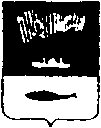 АДМИНИСТРАЦИЯ ГОРОДА МУРМАНСКАП О С Т А Н О В Л Е Н И Е 25.12.2018                                                                                                       № 4507 Об утверждении Плана мероприятий, направленных на снижение неформальной занятости в муниципальном образовании город Мурманск(в ред. постановления от 21.05.2020 № 1193)В соответствии с распоряжением Губернатора Мурманской области от 21.08.2018 № 132-РГ «Об утверждении Плана мероприятий, направленных на снижение неформальной занятости на территории Мурманской области», Уставом муниципального образования город Мурманск п о с т а н о в л я ю:1. Утвердить План мероприятий, направленных на снижение неформальной занятости в муниципальном образовании город Мурманск, согласно приложению к настоящему постановлению.2. Отделу информационно-технического обеспечения и защиты информации администрации города Мурманска (Кузьмин А.Н.) разместить настоящее постановление с приложением на официальном сайте администрации города Мурманска в сети Интернет.3. Контроль за выполнением настоящего постановления возложить на заместителя главы администрации города Мурманска Синякаева Р.Р.                                                                          Приложение                                                                                                                                                                                                                                           к постановлению администрации                                                                    города Мурманска                                                                       от 25.12.2018 № 4507                                                                   (в ред. постановления                                                                    от 21.05.2020 № 1193)План мероприятий, направленных на снижение неформальной занятости в муниципальном образовании город Мурманск______________________________Временно исполняющий полномочияглавы администрации города МурманскаА.Г. Лыженков№ п/пНаименование мероприятияСрок Ответственный исполнитель, соисполнители мероприятия12341.Подписание дополнительных соглашений с Министерством труда и социального развития Мурманской области о реализации мер, направленных на снижение неформальной занятостиЕжегодно Министерство труда и социального развития Мурманской области, администрация города Мурманска2.Внесение изменений в план мероприятий, направленных на снижение неформальной занятости на территории муниципального образования город МурманскПо мере необходимостиКомитет по экономическому развитию администрации города Мурманска3.Участие в видеоселекторных совещаниях Министерства труда и социального развития Мурманской области по результатам проведенной работыЕжеквартальноМинистерство труда и социального развития Мурманской области, администрация города Мурманска4.Проведение заседаний межведомственной комиссии по налогам и сборам, легализации объектов налогообложения и увеличения доходной части бюджета муниципального образования город Мурманск в целях организации и координации работы по снижению неформальной занятостиНе реже, чем 1 раз в годКомитет по экономическому развитию администрации города Мурманска, межведомственная комиссия по налогам и сборам, легализации объектов налогообложения и увеличения доходной части бюджета муниципального образования город Мурманск5.Размещение информации о деятельности межведомственной комиссии по налогам и сборам, легализации объектов налогообложения и увеличения доходной части бюджета муниципального образования город Мурманск на официальном сайте администрации города Мурманска в разделе «Межведомственная комиссия по налогам и сборам»ПостоянноКомитет по экономическому развитию администрации города Мурманска6.Предоставление в Министерство труда и социального развития Мурманской области информации о результатах деятельности по борьбе с незаконным предпринимательством в целях мониторинга результатов борьбы с неформальной занятостью Ежемесячно Комитет по экономическому развитию администрации города Мурманска7.Предоставление в Инспекцию Федеральной налоговой службы по городу Мурманску и Министерство труда и социального развития Мурманской области информации о введенных в эксплуатацию объектах предпринимательской деятельности, выданных разрешениях на право размещения нестационарных торговых объектов, предоставлении торговых мест на розничных рынках индивидуальным предпринимателямЕжеквартально до 05 числа месяца, следующего за отчетнымКомитет по экономическому развитию администрации города Мурманска8.Направление результатов мониторинга работы по снижению неформальной занятости в Министерство труда и социального развития Мурманской областиЕжемесячно до 05 числа месяца, следующего за отчетнымКомитет по экономическому развитию администрации города Мурманска9.Предоставление субсидий на возмещение части затрат по кредитным и лизинговым договорам субъектам малого и среднего предпринимательства при условии установления размера заработной платы сотрудникам заявителя не ниже минимального размера оплаты труда, установленного на федеральном уровне и действующего на дату подачи заявки на получение субсидии, с учетом районного коэффициента и полярной надбавкиПо итогам конкурсаКомитет по экономическому развитию администрации города Мурманска10.Предоставление начинающим предпринимателям грантов на создание собственного бизнеса при условии установления величины средней заработной платы работников в размере не ниже минимального размера оплаты труда, установленного на федеральном уровне и действующего на дату подачи заявки на получение субсидии, с учетом районного коэффициента и полярной надбавкиПо итогам конкурсаКомитет по экономическому развитию администрации города Мурманска11.Предоставление муниципальной поддержки субъектам малого и среднего предпринимательства при условии наличия официально оформленных трудовых отношений с наемными работниками и отсутствия задолженности по уплате страховых взносов в ГУ – Отделение Пенсионного Фонда Российской ФедерацииПо итогам конкурсаКомитет по экономическому развитию администрации города Мурманска